国家统计局甘肃调查总队2020年度考试录用公务员面试公告    根据公务员法和公务员录用有关规定，现就2020年国家统计局甘肃调查总队考试录用公务员面试有关事宜通知如下：一、面试名单（详见附件1）二、面试确认请进入面试的考生于2020年6月15日17:00时前确认是否参加面试，确认方式为电子邮件（或传真等）。要求如下：    （一）发送电子邮件至778136254@qq.com（或传真至0931-8711757）。（二）电子邮件和传真标题统一写成“XXX确认参加XXX（单位）XX职位面试”，内容见附件2。如网上报名时填报的通讯地址、联系方式等信息发生变化，请在电子邮件和传真中注明。（三）逾期未确认的，视为自动放弃面试资格。放弃面试的考生请填写《放弃面试资格声明》（详见附件3），经本人签名，于6月15日17:00时前传真至0931-8711757或发送扫描件至778136254@qq.com。未在规定时间内填报放弃声明，又因个人原因不参加面试的，视情节轻重记入诚信档案。三、资格复审请考生于6月20日(面试前一天)携带资格复审材料到国家统计局甘肃调查总队12楼会议室接受资格复审,请考生备齐以下材料：（一）本人身份证、学生证或工作证。（二）公共科目笔试准考证。（三）考试报名登记表（贴好照片，如实、详细填写个人学习、工作经历，时间必须连续，并注明各学习阶段是否在职学习，取得何种学历和学位）。（四）本（专）科、研究生各阶段学历、学位证书，所报职位要求的外语等级证书、职业资格证书等材料。（五）其他材料：应届毕业生提供所在学校加盖公章的报名推荐表（须注明培养方式）。社会在职人员提供所在单位盖章的报名推荐表。留学回国人员提供教育部留学服务中心认证的国外学历学位认证书。 “大学生村官”项目人员提供由县级及以上组织人事部门出具的服务期满、考核合格的材料；“农村义务教育阶段学校教师特设岗位计划”项目人员提供省级教育部门统一制作，教育部监制的“特岗教师”证书和服务“农村义务教育阶段学校教师特设岗位计划”鉴定表；“三支一扶”计划项目人员提供各省“三支一扶”工作协调管理办公室出具的高校毕业生“三支一扶”服务证书；“大学生志愿服务西部计划”项目人员提供由共青团中央统一制作的服务证和大学生志愿服务西部计划鉴定表；高校毕业生退役士兵提供国防部统一制作的《中国人民解放军士官退出现役证》（或者《中国人民武装警察部队士官退出现役证》）。考生应对所提供材料的真实性负责，材料不全或主要信息不实，影响资格审查结果的，将取消面试资格。四、面试安排面试将采取现场面试方式进行。（一）面试时间面试于2020年6月21日进行。报考白银调查队业务科室一级科员、张掖调查队业务科室一级科员、酒泉调查队业务科室一级科员、武威调查队业务科室一级科员、金昌调查队业务科室一级科员（1）、金昌调查队业务科室一级科员（2）、嘉峪关调查队业务科室一级科员、临夏调查队业务科室一级科员、会宁调查队一级科员、景泰调查队一级科员、永靖调查队一级科员、庆城调查队一级科员、泾川调查队一级科员、静宁调查队一级科员、金塔调查队一级科员、渭源调查队一级科员、漳县调查队一级科员、积石山调查队一级科员职位的考生进行面试。2.6月21日上午9：00开始。参加面试的考生须于当日上午8：30前携带身份证和准考证到面试地点报到，并在工作人员引导下进入候考室。截至面试当天上午8：30没有进入候考室的考生，取消考试资格。（二）面试报到地点国家统计局甘肃调查总队会议室。地址：甘肃省兰州市雁滩高新技术开发区联创广场B座12楼。（具体路线及乘车方式详见附件4）五、体检和考察（一）综合成绩计算方式综合成绩计算: 综合成绩=（笔试总成绩÷2）×50% + 面试成绩×50%（二）体检和考察人选的确定参加面试人数与录用计划数比例达到3:1及以上的，面试后应按综合成绩从高到低的顺序1:1确定考察和体检人选；比例低于3:1的，考生面试成绩应达到75分及以上，方可进入考察和体检。（三）体检体检于6月22日进行，请于当天上午8点在甘肃省兰州市雁滩高新技术开发区联创广场B座门前集合，届时统一前往，请考生合理安排好行程，注意安全。体检费用由考生承担。（四）考察采取个别谈话、实地走访、严格审核人事档案、同本人面谈等方法进行。六、注意事项（一）根据新冠肺炎疫情防控工作有关要求，参加面试的考生到考点报到时须提供健康码“绿码”，自备口罩（不带呼吸阀），按要求测量体温，考试、体检期间全程佩戴口罩。（二）对持非“绿码”、面试当天体温超过37.3℃、来自国内疫情中高风险地区、面试前14天内有国（境）外旅居史或与新冠肺炎确诊或疑似病例有密切接触史等情形的考生，须提供面试前7天内的核酸检测阴性证明。考生须严格遵守兰州市疫情防控政策要求，需要集中隔离观察的，预留充足时间进行集中隔离观察。（三）考生近期如感到身体不适，应提前做好健康检查，如有必要，应及时进行新冠病毒核酸检测，确保能够顺利参加面试。联系方式：0931-8711758（电话）          0931-8711757（传真）欢迎各位考生对我们的工作进行监督。附件：1.面试名单2.面试确认内容（样式）3.放弃面试资格声明（样式）4.面试考场具体路线及乘车方式国家统计局甘肃调查总队                                                    2020年6月10日附件1附件2XXX确认参加XXX（单位）XX职位面试国家统计局××调查总队：本人XXX，身份证号：XXXXXXXXXXXXXXXXXX，公共科目笔试总成绩：XXXXX，报考XX职位（职位代码XXXXXXX），已进入该职位面试名单。我能够按照规定的时间和要求参加面试。                      姓名（如果传真需手写签名）：                         日期：附件3放弃面试资格声明国家统计局××调查总队：本人        ，身份证号：                         ，报考××职位（职位代码××），已进入该职位面试名单。现因个人原因，自愿放弃参加面试，特此声明。联系电话：签名（考生本人手写）：              日期：身份证复印件粘贴处附件4面试地点联创广场线路图（如图）：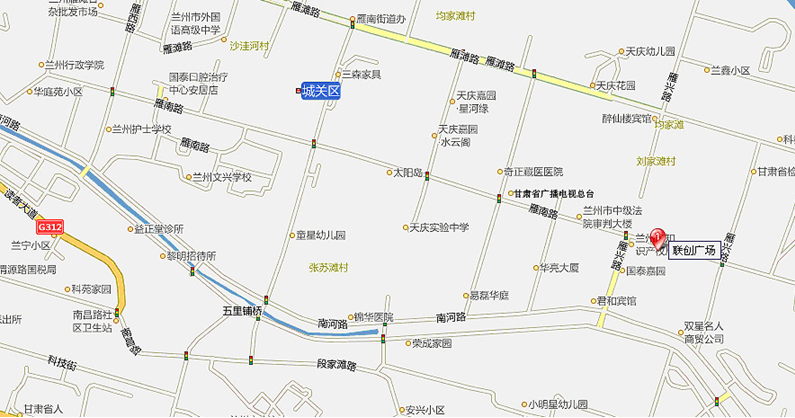 二、面试地点乘车方式：甘肃省广播电视总台向东800米，乘坐兰州市内115、53路公交车高新创业中心站即达。三、特别提示：因交通问题，建议面试考生就近住宿。附近宾馆有：联创宾馆、星程酒店、邮政宾馆、如家酒店等。职位名称及代码面试入围分数线姓名准考证号面试时间备注白银调查队业务科室一级科员职位（400110128001）133.8高启红1352610109046016月21日白银调查队业务科室一级科员职位（400110128001）133.8王浩1352620101142026月21日白银调查队业务科室一级科员职位（400110128001）133.8张潇尹1352620103082076月21日张掖调查队业务科室一级科员职位（400110128002）136.8吕磊1352620104031166月21日张掖调查队业务科室一级科员职位（400110128002）136.8王婧1352620104121066月21日张掖调查队业务科室一级科员职位（400110128002）136.8邱嘉亮1352620108001286月21日酒泉调查队业务科室一级科员职位（400110128003）135.2田语晨1352620104074306月21日酒泉调查队业务科室一级科员职位（400110128003）135.2葛琴1352620104109206月21日酒泉调查队业务科室一级科员职位（400110128003）135.2刘雪1352620106023226月21日武威调查队业务科室一级科员职位（400110128004）131.8魏琳1352620101117136月21日武威调查队业务科室一级科员职位（400110128004）131.8辛丹1352620104041156月21日武威调查队业务科室一级科员职位（400110128004）131.8姜杰1352620108001156月21日金昌调查队业务科室一级科员（1）职位（400110128005）134.3王冰清1352230120045216月21日金昌调查队业务科室一级科员（1）职位（400110128005）134.3杨亚妮1352620103008106月21日金昌调查队业务科室一级科员（1）职位（400110128005）134.3孟芳军1352620104121086月21日金昌调查队业务科室一级科员（2）职位（400110128006）115.5王娟1352620104026186月21日金昌调查队业务科室一级科员（2）职位（400110128006）115.5李寿山1352620108020256月21日金昌调查队业务科室一级科员（2）职位（400110128006）115.5保青1352636307240146月21日嘉峪关调查队业务科室一级科员职位（400110128007）140.9卢扬1352620104006306月21日嘉峪关调查队业务科室一级科员职位（400110128007）140.9张警丹1352620104070026月21日嘉峪关调查队业务科室一级科员职位（400110128007）140.9杨霞1352620104156246月21日职位名称及代码面试入围分数线姓名准考证号面试时间备注临夏调查队业务科室一级科员职位（400110128008）135.7马小辉1352333204022136月21日临夏调查队业务科室一级科员职位（400110128008）135.7赵伟1352620104007016月21日临夏调查队业务科室一级科员职位（400110128008）135.7马文煜1352620104046116月21日会宁调查队一级科员职位（400110128009）130.4侯灵1352620104094216月21日景泰调查队一级科员职位（400110128010）132.8甘明煜1352620102043126月21日景泰调查队一级科员职位（400110128010）132.8张有琦1352620106032136月21日景泰调查队一级科员职位（400110128010）132.8张婷1352620108028166月21日永靖调查队一级科员职位（400110128011）134.8张珊1352620101091146月21日永靖调查队一级科员职位（400110128011）134.8杨令华1352620103056186月21日永靖调查队一级科员职位（400110128011）134.8王鑫1352620104040156月21日庆城调查队一级科员职位（400110128012）137.9李卓霞1352610104002166月21日庆城调查队一级科员职位（400110128012）137.9杨富博1352610105040286月21日庆城调查队一级科员职位（400110128012）137.9段京生1352620104004216月21日泾川调查队一级科员职位（400110128013）133.5胡望绚1352610107033266月21日泾川调查队一级科员职位（400110128013）133.5任琳1352610109048266月21日泾川调查队一级科员职位（400110128013）133.5任斯琪1352620101074306月21日静宁调查队一级科员职位（400110128014）131.8杨锦嵘1352620102052086月21日静宁调查队一级科员职位（400110128014）131.8赵淑琦1352620103035126月21日静宁调查队一级科员职位（400110128014）131.8张瑛圆1352640131051306月21日金塔调查队一级科员职位（400110128015）125.0李伟轩1352620101093056月21日金塔调查队一级科员职位（400110128015）125.0李东洋1352620103019186月21日金塔调查队一级科员职位（400110128015）125.0张金燕1352620103087136月21日职位名称及代码面试入围分数线姓名准考证号面试时间备注渭源调查队一级科员职位（400110128016）117.8王转军1352320207024066月21日渭源调查队一级科员职位（400110128016）117.8张明强1352620103041266月21日渭源调查队一级科员职位（400110128016）117.8贠度1352620104077086月21日漳县调查队一级科员职位（400110128017）129.1王敏1352620102028036月21日漳县调查队一级科员职位（400110128017）129.1王彦斌1352620104104236月21日漳县调查队一级科员职位（400110128017）129.1陈雅茹1352620109012056月21日积石山调查队一级科员职位（400110128018）128.4马凯木1352620101138286月21日积石山调查队一级科员职位（400110128018）128.4马丽萍1352620103004186月21日递补积石山调查队一级科员职位（400110128018）128.4马晶1352620103059066月21日递补积石山调查队一级科员职位（400110128018）128.4他登林1352620104020066月21日积石山调查队一级科员职位（400110128018）128.4丁周霞1352620104024136月21日积石山调查队一级科员职位（400110128018）128.4刘璐1352620104123296月21日